TÉCNICA INFORMAL: FOLIO GIRATORIOADECUACIÓN DE LA TÉCNICA AL NIVEL AL QUE HA SIDO APLICADA:Esta práctica de la Técnica Informal “FOLIO GIRATORIO” se ha llevado a cabo en el aula de 1º de Primaria durante 3 sesiones a la semana  desde el mes de febrero hasta final de 2º Trimestre. Se ha utilizado como actividad de lluvia de ideas (Brainstorming) de diferentes contenidos a trabajar en el aula. Para esta edades (6-7 años) creo que es una técnica ideal y adecuadaTIEMPO DE APLICACIÓN: el tiempo de la técnica ha sido de 15 minutos  y es muy dinámica y hay un alto grado de aceptación por parte del alumnado. Suele girar el folio mínimo 5 veces.GRADO DE AUTONOMÍA: el alumnado ya se organiza solo y sabe el tiempo que tienen para llevar a cabo la técnica. Si algún alumno/a se queda sin ideas, al finalizar cuando se exponen las ideas sacadas por los grupos, se ayudan los unos a los otros en su grupo.NIVEL DE PROCESAMIENTO DE LA INFORMACIÓN Y APRENDIZAJE DE CONTENIDOS: creo que es una técnica adecuada para estas edades ya que entre todos los alumnos y  ya que es un aula con tan solo 12 alumnos/as surgen muchas ideas. Además se trabaja súper rápido y he notado mejoría en el aprendizaje de contenidos.HABILIDADES SOCIALES: desarrollo de este tipo de técnica ha hecho que exista una mayor cohesión entre el grupo y que se queden bien fijados los roles de cada uno de los miembros del equipo al que pertenecen. ANEXO:1 (IMÁGENES DE LA TÉCNICA FOLIO GIRATORIO EN EL ALUMNADO DE 1º PRIMARIA)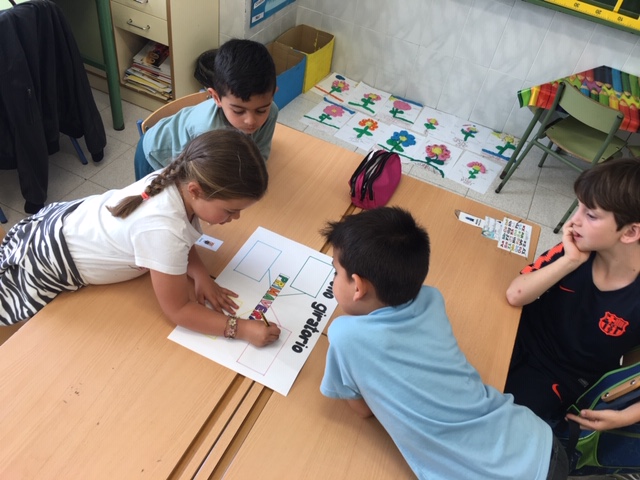 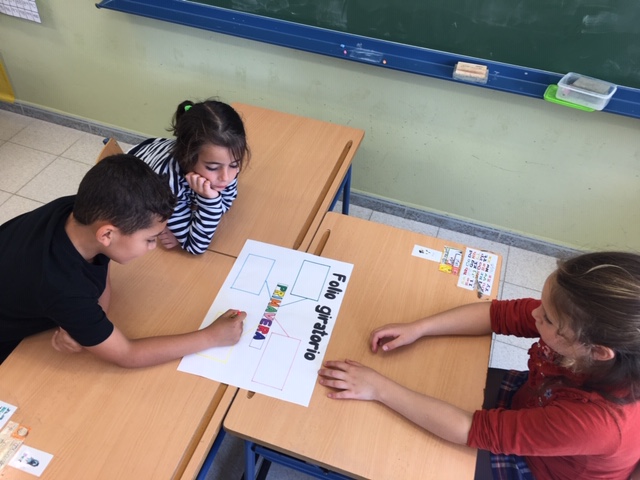 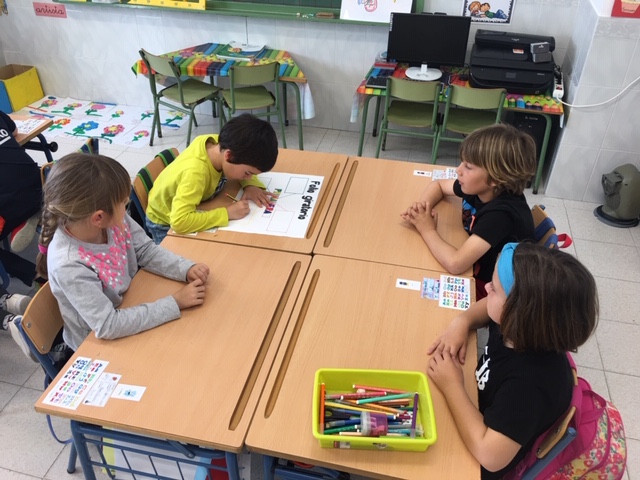 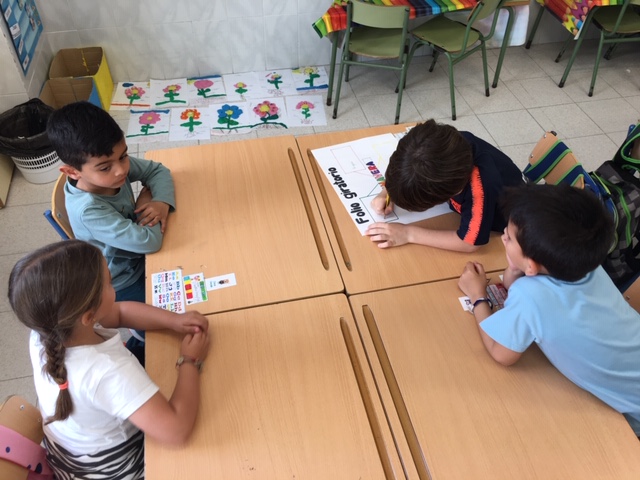 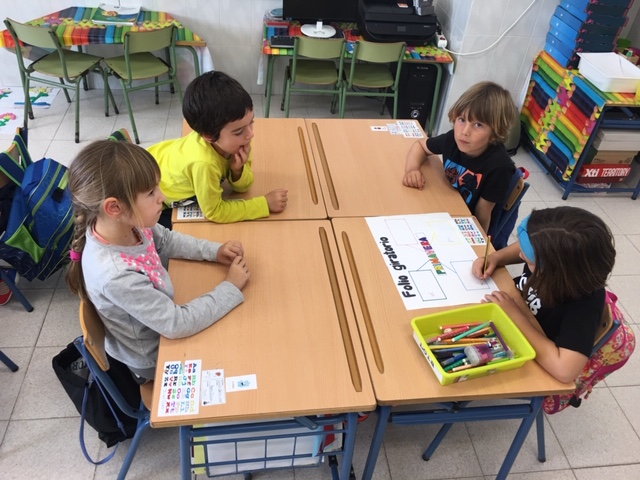 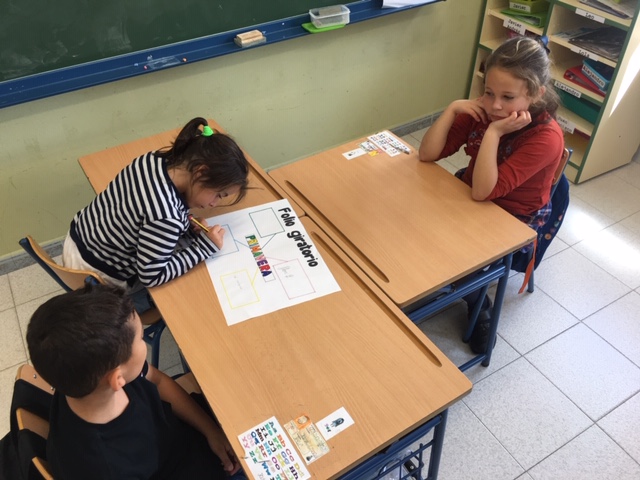 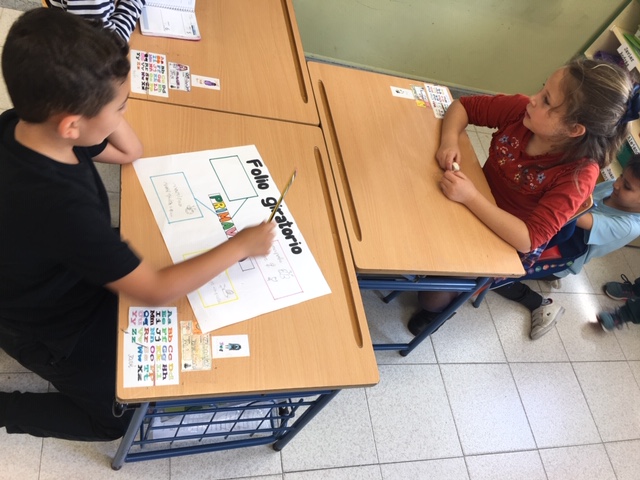 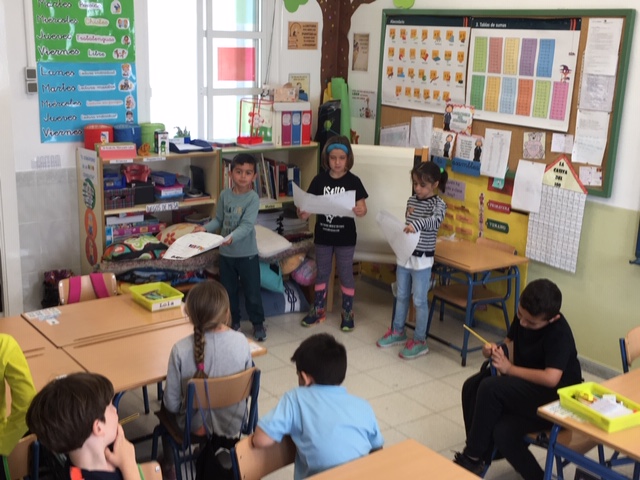 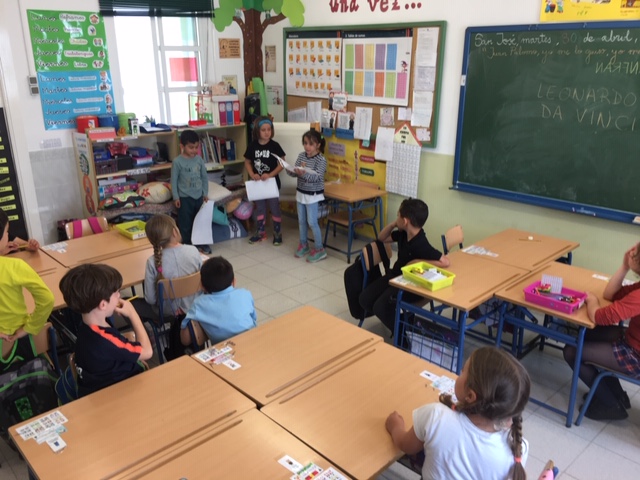 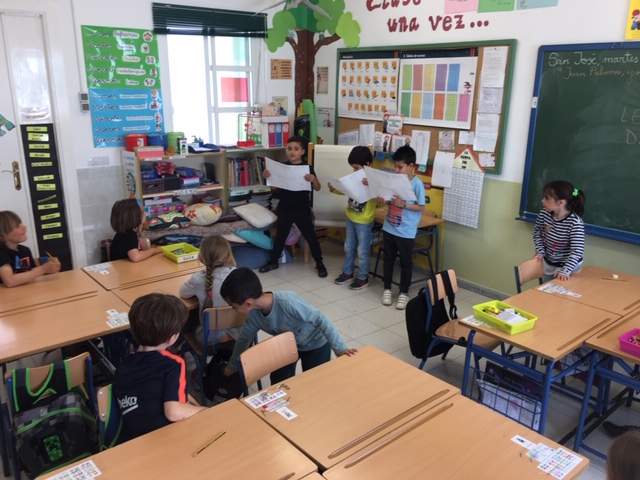 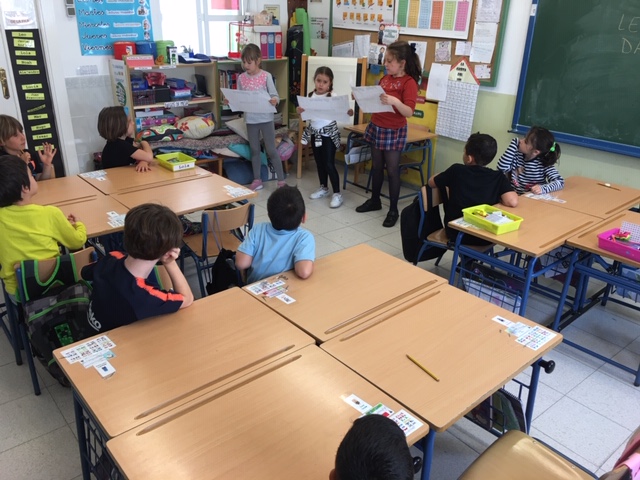 